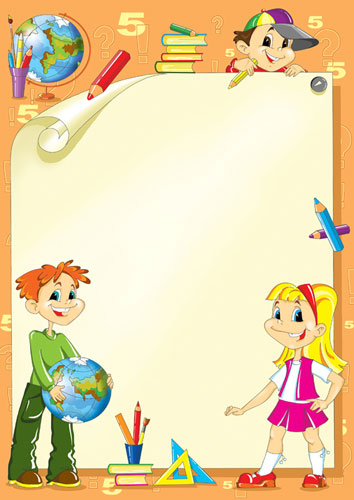 УдостоверениеНастоящее удостоверение выдано_____________________________за усердное изучение и прочтение «АЗБУКИ».Пройден полный курс науки теперь без передышкиможешь прочитать любые книжки.АЗБУКА:      я                   Учитель: Крюкова Т. А.УдостоверениеНастоящее удостоверение выдано_____________________________за усердное изучение и прочтение «АЗБУКИ».Пройден полный курс науки теперь без передышкиможешь прочитать любые книжки.АЗБУКА:      я                    Учитель: Крюкова Т. А.